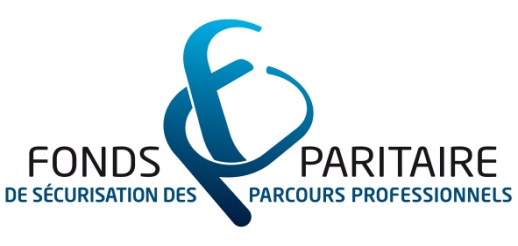 Appel à projets CQPIBilan qualitatif final portant sur les réalisations 2013-2015OPCA : XXXSOMMAIRELe présent document a pour objet le bilan de la mise en œuvre du dispositif depuis 2013. Il porte ainsi sur les 3 années de réalisation : 2013, 2014 et 2015. L’objectif est de valoriser le projet dans sa globalité, en mettant l’accent sur les éventuelles évolutions constatées, et sur la plus-value du cofinancement du FPSPP.Cette synthèse doit être complétée des livrables réalisés dans le cadre de l’opération : études d’opportunités, référentiels CQPI, bilan d’évaluation du candidat, évaluation de l’opération etc.ContexteQuelles sont les caractéristiques des branches professionnelles visées (entreprises, métiers ; publics, structure des emplois ; territoires…) ?Quels sont les CQP ayant fait l’objet d’une réflexion dans le cadre de l’opération ? Pour quelles raisons ?Analyse de la mise en œuvre de l’opérationIl s’agit de décrire les actions réalisées dans le cadre du projet.Précisez au fil de l’eau, les branches concernées, les modalités de mise en œuvre de l’action (prestation externalisée ou par l’OPCA), et si des changements notables ont eu lieu depuis le lancement de l’opération.IngénierieEtude d’opportunitéPour quelles raisons avez-vous jugé opportun de mener cette étude (attentes d’entreprises, études menées, travaux de l’OPMQ, etc.) ?Quel a été l’objet de cette (ces) étude(s), ainsi que les principaux résultats ?Ingénierie du référentiel professionnelQuelle a été la méthodologie suivie pour construire ce référentiel ?Merci d’étayer votre réponse autour des 2 points suivants :Choix du modèle de référentiel ;Acteurs en charge du référentiel.Ingénierie des outils d’évaluationPouvez-vous indiquer les outils d’évaluation élaborés, en précisant leur objectif et leur intérêt ?Pouvez-vous argumenter ce choix d’outils d’évaluation ?Action d’évaluation-positionnementPouvez-vous décrire les acteurs en charge de l’action d’évaluation (expertise, habilitation, formation aux outils et à la méthode …) ? Le cas échéant, comment les avez-vous sélectionnés ?Suivi de la mise en œuvrePouvez-vous décrire le suivi administratif de l’opération (ressources humaines mobilisées au sein de l’OPCA et à l’externe, y a-t-il un garant de la qualité de l’ensemble du processus de mise en œuvre, suivi statistique et informatique mis en place…) ?Quelles ont été les actions d’information et de communication du dispositif menées auprès des entreprises et des acteurs ? En quoi ont-elles été efficaces ?Avez-vous prévu d’assurer une veille sur la rénovation des CQPI, afin de s’assurer de leur évolution? Si oui, détaillez les modalités de cette veille.PartenariatsLa réalisation de l’opération a-t-elle donné lieu à des partenariats ? Si oui, de quel type (financier, pilotage, suivi) ?Quelle est la qualité des relations partenariales entre les acteurs (OPCA, CNCP, CPNE, OPMQ, entreprises, salariés, OF, experts, jury …) ? Décrire celles qui vous semblent les plus structurantes.De manière générale, quel bilan tirez-vous des partenariats mobilisés dans le cadre de cette opération ? Quels en sont les impacts/effets?Analyse des résultats et des impactsSi une évaluation du dispositif a été réalisée, merci de résumer les principales conclusions.En quoi le dispositif a-t-il répondu aux besoins de la/des branche(s), et des publics (atteinte des objectifs) ?Quelle est la plus-value du soutien financier du FPSPP, dans le cadre de ce dispositif ?Dans l’absolu, quels seraient les leviers pour le développement des CQPI ?Quels sont les forces et faiblesses du projet, les freins et les opportunités perçus dans sa mise en œuvre? Quels sont les axes d’amélioration ?Quelles bonnes pratiques avez-vous pu identifier dans le cadre du suivi et du pilotage de l’opération? Disposez-vous d’un système de capitalisation des résultats des actions menées ?